	PUBLIKASI PERSJUDUL	: MAHASISWA BERDAYAKAN KESEHATAN WARGAMEDIA	: SEPUTAR INDONESIATANGGAL	: 23 JULI 2016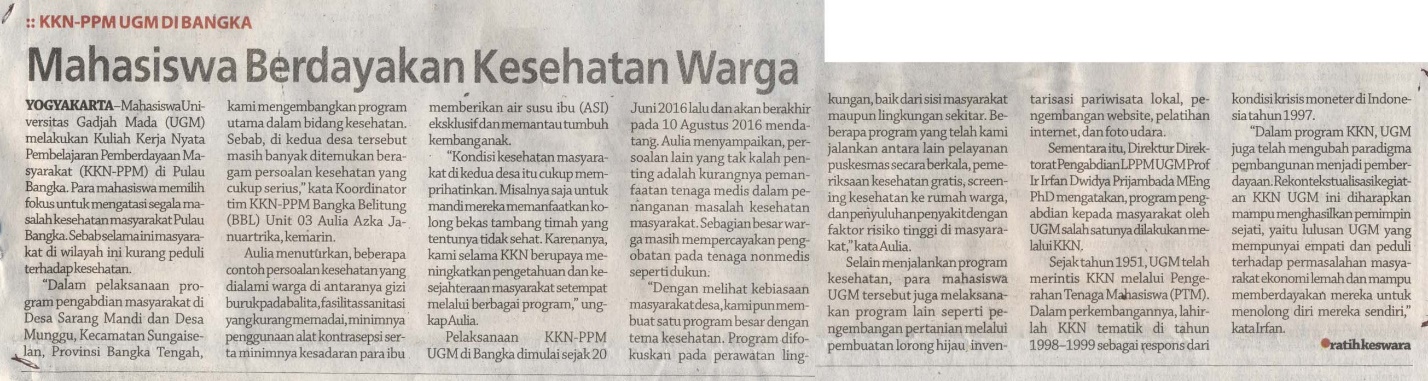 